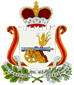 	             РЕШЕНИЕот 13 июля 2020 года                             № 21Об утверждении  отчета об исполнении бюджета муниципального образования Корохоткинского сельского поселения Смоленского района Смоленской области за 2019 год Рассмотрев информацию Главы муниципального образования Корохоткинского сельского поселения Смоленского района Смоленской области Алексеенкова В.Н. об утверждении отчета об исполнении бюджета Корохоткинского сельского поселения Смоленского района Смоленской области за 2019 год, руководствуясь Уставом Администрации Корохоткинского сельского поселения Смоленского района Смоленской области, Совет депутатов Корохоткинского сельского поселенияРЕШИЛ:Статья 1Утвердить отчет об исполнении бюджета муниципального образования Корохоткинского сельского поселения Смоленского района Смоленской области за 2019 год по доходам в сумме 28 691,0 тыс. рублей, по расходам в сумме 27 819,6 тыс. рублей с превышением доходов над расходами (профицит бюджета муниципального образования Корохоткинского сельского поселения Смоленского района Смоленской области) в сумме 871,4 тыс. рублей.Статья 2Утвердить показатели:1. доходов  бюджета муниципального образования Корохоткинского сельского поселения Смоленского района Смоленской области за 2019 год согласно приложению № 1 к настоящему решению;2. расходов бюджета муниципального образования Корохоткинского сельского поселения Смоленского района Смоленской области за 2019 год по ведомственной структуре расходов бюджетов  согласно приложению № 2 к настоящему решению;3. расходов бюджета муниципального образования Корохоткинского сельского поселения Смоленского района Смоленской области за 2019 год по разделам и подразделам классификации расходов бюджетов согласно приложению № 3 к настоящему решению;4. источников финансирования дефицита бюджета муниципального образования Корохоткинского сельского поселения Смоленского района Смоленской области за 2019 год по кодам классификации источников финансирования дефицита бюджетов согласно приложению № 4 к настоящему решению.Статья 3Настоящее решение опубликовать в газете «Сельская правда». Статья 4Настоящее решение вступает в силу с момента официального опубликования. Глава муниципального образованияКорохоткинского сельского поселения Смоленского района Смоленской области                                         В.Н.Алексеенков    Приложение №1к решению Совета Депутатов Корохоткинского сельского поселения Смоленского района Смоленской области от 13.07.2020г. №21 «Об утверждении отчета об исполнении бюджета муниципального образования Корохоткинского сельского поселения Смоленского района  Смоленской области  за  2019 год»Доходы бюджета муниципального образования Корохоткинского сельского поселения Смоленского района Смоленской области за 2019 годтыс. руб.Приложение №2к решению Совета Депутатов Корохоткинского сельского поселения Смоленского района Смоленской области от 13.07.2020г. №21 «Об утверждении отчета об исполнении бюджета муниципального образования Корохоткинского сельского поселения Смоленского района  Смоленской области  за  2019 год»Расходы бюджета муниципального образования Корохоткинского сельского поселения Смоленского района Смоленской области за 2019 год по ведомственной структуре расходов бюджетовтыс. руб.Приложение №3к решению Совета Депутатов Корохоткинского сельского поселения Смоленского района Смоленской области от 13.07.2020г. №21 «Об утверждении отчета об исполнении бюджета муниципального образования Корохоткинского сельского поселения Смоленского района  Смоленской области  за  2019 год»Расходы бюджета муниципального образования Корохоткинского сельского поселения Смоленского района Смоленской области за 2019 год по разделам и подразделам классификации расходов бюджетов.тыс. руб.Приложение №4к решению Совета Депутатов Корохоткинского сельского поселения Смоленского района Смоленской области от 13.07.2020г. №21 «Об утверждении отчета об исполнении бюджета муниципального образования Корохоткинского сельского поселения Смоленского района  Смоленской области  за  2019 год»Источники финансирования дефицита бюджета муниципального образования Корохоткинского сельского поселения Смоленского района Смоленской области за 2019 год по кодам классификации источников финансирования дефицита бюджетов.тыс. руб.СОВЕТ ДЕПУТАТОВ КОРОХОТКИНСКОГО СЕЛЬСКОГО ПОСЕЛЕНИЯ СМОЛЕНСКОГО РАЙОНА СМОЛЕНСКОЙ ОБЛАСТИНаименование показателяВед.Разд.Ц.ст.Расх.Касс. расходНаименование показателяВед.Разд.Ц.ст.Расх.Касс. расход    Администрация Корохоткинского сельского поселения Смоленского района Смоленской области9300000000000000000027 819,6      ОБЩЕГОСУДАРСТВЕННЫЕ ВОПРОСЫ930010000000000000005 531,8        Функционирование высшего должностного лица субъекта Российской Федерации и муниципального образования93001020000000000000514,4          Расходы на обеспечение деятельности Главы муниципального образования930010299Я0200140000514,4            Фонд оплаты труда государственных (муниципальных) органов930010299Я0200140121398,1            Взносы по обязательному социальному страхованию на выплаты денежного содержания и иные выплаты работникам государственных (муниципальных) органов930010299Я0200140129116,3        Функционирование Правительства Российской Федерации, высших исполнительных органов государственной власти субъектов Российской Федерации, местных администраций930010400000000000004 576,2          Расходы на обеспечение функций органов местного самоуправления в муниципальном образовании930010499Я05001400004 576,2            Фонд оплаты труда государственных (муниципальных) органов930010499Я05001401211 862,9            Взносы по обязательному социальному страхованию на выплаты денежного содержания и иные выплаты работникам государственных (муниципальных) органов930010499Я0500140129559,3            Прочая закупка товаров, работ и услуг930010499Я05001402442 141,9            Уплата прочих налогов, сборов930010499Я05001408520,1            Уплата иных платежей930010499Я050014085312,0        Обеспечение деятельности финансовых, налоговых и таможенных органов и органов финансового (финансово-бюджетного) надзора9300106000000000000019,2          Расходы на обеспечение функций органов местного самоуправления в муниципальном образовании930010699Я050014000019,2            Фонд оплаты труда государственных (муниципальных) органов930010699Я050014012114,8            Взносы по обязательному социальному страхованию на выплаты денежного содержания и иные выплаты работникам государственных (муниципальных) органов930010699Я05001401294,5          Иные межбюджетные трансферты из бюджетов сельских поселений в бюджет муниципального образования "Смоленский район" Смоленской области на решение вопросов местного значения930010699Я05П20020000,0            Фонд оплаты труда государственных (муниципальных) органов930010699Я05П20021210,0            Взносы по обязательному социальному страхованию на выплаты денежного содержания и иные выплаты работникам государственных (муниципальных) органов930010699Я05П20021290,0            Иные межбюджетные трансферты930010699Я05П20025400,0        Резервные фонды930011100000000000000,0          Резервный фонд муниципального образования930011124010000000000,0            Прочая закупка товаров, работ и услуг930011124010000002440,0            Резервные средства930011124010000008700,0        Другие общегосударственные вопросы93001130000000000000422,0          Обеспечение содержания, обслуживания и распоряжения объектами муниципальной собственности  в муниципальном образовании  "Смоленский район" Смоленской области"930011317Я0121741000378,8            Прочая закупка товаров, работ и услуг930011317Я012174124428,0            Исполнение судебных актов Российской Федерации и мировых соглашений по возмещению причиненного вреда930011317Я012174183131,6            Уплата налога на имущество организаций и земельного налога930011317Я0121741851241,6            Уплата прочих налогов, сборов930011317Я012174185236,9            Уплата иных платежей930011317Я012174185340,7          Проведение семинаров, фестивалей, конкурсов, единовременное денежное вознаграждение и иные расходы муниципального образования9300113992022064000043,2            Прочая закупка товаров, работ и услуг9300113992022064024443,2      НАЦИОНАЛЬНАЯ ОБОРОНА93002000000000000000305,6        Мобилизационная и вневойсковая подготовка93002030000000000000305,6          Субвенции на осуществление первичного воинского учета, на территориях, где отсутствуют военные комиссариаты на территории муниципального образования .930020378Я0051180000305,6            Фонд оплаты труда государственных (муниципальных) органов930020378Я0051180121146,1            Взносы по обязательному социальному страхованию на выплаты денежного содержания и иные выплаты работникам государственных (муниципальных) органов930020378Я005118012944,1            Прочая закупка товаров, работ и услуг930020378Я0051180244115,4      НАЦИОНАЛЬНАЯ БЕЗОПАСНОСТЬ И ПРАВООХРАНИТЕЛЬНАЯ ДЕЯТЕЛЬНОСТЬ930030000000000000000,0        Обеспечение пожарной безопасности930031000000000000000,0          Обеспечение деятельности добровольных пожарных дружин и мероприятия по обеспечению пожарной безопасности в муниципальном образовании930031099Я00120900000,0            Прочая закупка товаров, работ и услуг930031099Я00120902440,0      НАЦИОНАЛЬНАЯ ЭКОНОМИКА9300400000000000000010 826,5        Водное хозяйство930040600000000000000,0          Основные мероприятия на осуществление отдельных полномочий в области водных отношений на территории муниципального образования930040699Я01010150000,0            Прочая закупка товаров, работ и услуг930040699Я01010152440,0        Дорожное хозяйство (дорожные фонды)9300409000000000000010 786,5          Финансирование основных мероприятий на реализацию МП "Совершенствование и развитие сети автомобильных дорог общего пользования на территории Смоленского района Смоленской области на 2019-2021 годы ".930040905Я01216140002 412,5            Прочая закупка товаров, работ и услуг930040905Я01216142442 412,5          Субсидии на проектирование. строительство. реконструкцию. капитальный ремонт и ремонт автомобильных дорог общего пользования местного значения930040905Я01812600008 367,0            Прочая закупка товаров, работ и услуг930040905Я01812602447 016,8            Бюджетные инвестиции в объекты капитального строительства государственной (муниципальной) собственности930040905Я01812604141 350,1          Софинансирование на проектирование и строительство автомобильных дорог местного значения930040905Я01S05000000,0            Бюджетные инвестиции в объекты капитального строительства государственной (муниципальной) собственности930040905Я01S05004140,0          Софинансирование на проектирование. строительство. реконструкцию. капитальный ремонт и ремонт автомобильных дорог общего пользования местного значения930040905Я01S12600007,0            Прочая закупка товаров, работ и услуг930040905Я01S12602447,0            Бюджетные инвестиции в объекты капитального строительства государственной (муниципальной) собственности930040905Я01S12604140,0        Другие вопросы в области национальной экономики9300412000000000000040,0          Мероприятия по землеустройству, землепользованию930041217Я012174200040,0            Прочая закупка товаров, работ и услуг930041217Я012174224440,0      ЖИЛИЩНО-КОММУНАЛЬНОЕ ХОЗЯЙСТВО930050000000000000009 469,5        Жилищное хозяйство93005010000000000000149,8          Основные мероприятия по оплате взносов на капитальный ремонт муниципального жилого фонда930050106Я0240000000149,8            Прочая закупка товаров, работ и услуг930050106Я0240000244149,8        Коммунальное хозяйство930050200000000000005 095,7          Основные мероприятия по оплате взносов на капитальный ремонт муниципального жилого фонда930050206Я02400000000,0            Прочая закупка товаров, работ и услуг930050206Я02400002440,0          Основные мероприятия по выравниванию выпадающих доходов и прочие мероприятия  в сфере коммунального хозяйства930050206Я0260160000973,5            Прочая закупка товаров, работ и услуг930050206Я0260160244922,7            Субсидии на возмещение недополученных доходов и (или) возмещение фактически понесенных затрат в связи с производством (реализацией) товаров, выполнением работ, оказанием услуг930050206Я026016081150,8            Гранты юридическим лицам (кроме некоммерческих организаций), индивидуальным предпринимателям930050206Я02601608140,0          Субсидии на развитие водоснабжения в сельской местности930050206Я02L56730002 318,0            Бюджетные инвестиции в объекты капитального строительства государственной (муниципальной) собственности930050206Я02L56734142 318,0          Субсидии на выполнение работ по инженерным изысканиям и подготовку проектной документации обьектов капитального строительства в сфере жилищно коммунального хозяйства(включая федеральные. областные и местные средства)930050206Я02S06700001 418,6            Прочая закупка товаров, работ и услуг930050206Я02S06702441 418,6            Бюджетные инвестиции в объекты капитального строительства государственной (муниципальной) собственности930050206Я02S06704140,0          Софинансирование на модернизацию систем теплоснабжения. централизованного водоснабжения. централизованного водоотведения (включая областные средства и средства местного бюджета)930050206Я02S06800000,0            Бюджетные инвестиции в объекты капитального строительства государственной (муниципальной) собственности930050206Я02S06804140,0          Резервный фонд муниципального образования93005022401000000000385,6            Прочая закупка товаров, работ и услуг93005022401000000244385,6        Благоустройство930050300000000000004 224,0          Прочее благоустройство в сфере коммунального хозяйства930050306Я01201600002 599,4            Прочая закупка товаров, работ и услуг930050306Я01201602442 599,4          Обеспечение оказания ритуальных услуг и содержание мест захоронения930050306Я012101400018,2            Прочая закупка товаров, работ и услуг930050306Я012101424418,2          Основные мероприятия, направленные на энергосбережение и эффективность, по уличному освещению на территории муниципального образования930050316Я01601600001 606,4            Прочая закупка товаров, работ и услуг930050316Я01601602441 606,0            Уплата иных платежей930050316Я01601608530,4      КУЛЬТУРА, КИНЕМАТОГРАФИЯ930080000000000000001 483,5        Культура930080100000000000001 483,5          Расходы на обеспечение деятельности учреждений культуры в муниципальном образовании.93008010230120150000785,6            Субсидии бюджетным учреждениям на финансовое обеспечение государственного (муниципального) задания на оказание государственных (муниципальных) услуг (выполнение работ)93008010230120150611785,6          Расходы на обеспечение деятельности МКУ ВИМ "Во славу Отчизне" в муниципальном образовании93008010230220150000697,9            Фонд оплаты труда учреждений93008010230220150111502,7            Взносы по обязательному социальному страхованию на выплаты по оплате труда работников и иные выплаты работникам учреждений93008010230220150119150,9            Прочая закупка товаров, работ и услуг9300801023022015024444,3            Уплата иных платежей930080102302201508530,0      СОЦИАЛЬНАЯ ПОЛИТИКА9301000000000000000037,5        Пенсионное обеспечение9301001000000000000027,5          Доплаты к пенсиям муниципальных служащих в муниципальном образовании930100199ЯП01002000027,5            Иные пенсии, социальные доплаты к пенсиям930100199ЯП01002031227,5        Социальное обеспечение населения9301003000000000000010,0          Резервный фонд муниципального образования9301003240100000000010,0            Пособия, компенсации и иные социальные выплаты гражданам, кроме публичных нормативных обязательств9301003240100000032110,0      ФИЗИЧЕСКАЯ КУЛЬТУРА И СПОРТ93011000000000000000165,4        Другие вопросы в области физической культуры и спорта93011050000000000000165,4          Основные мероприятия, направленные на формирование здорового образа жизни населения930110503Я0320150000165,4            Прочая закупка товаров, работ и услуг930110503Я0320150244165,4ВСЕГО РАСХОДОВ:ВСЕГО РАСХОДОВ:ВСЕГО РАСХОДОВ:ВСЕГО РАСХОДОВ:ВСЕГО РАСХОДОВ:27 819,6Наименование показателяРазд.Касс. расходНаименование показателяРазд.Касс. расход    ОБЩЕГОСУДАРСТВЕННЫЕ ВОПРОСЫ01005 531,8      Функционирование высшего должностного лица субъекта Российской Федерации и муниципального образования0102514,4      Функционирование законодательных (представительных) органов государственной власти и представительных органов муниципальных образований01030,0      Функционирование Правительства Российской Федерации, высших исполнительных органов государственной власти субъектов Российской Федерации, местных администраций01044 576,2      Обеспечение деятельности финансовых, налоговых и таможенных органов и органов финансового (финансово-бюджетного) надзора010619,2      Резервные фонды01110,0      Другие общегосударственные вопросы0113422,0    НАЦИОНАЛЬНАЯ ОБОРОНА0200305,6      Мобилизационная и вневойсковая подготовка0203305,6НАЦИОНАЛЬНАЯ БЕЗОПАСНОСТЬ И ПРАВООХРАНИТЕЛЬНАЯ ДЕЯТЕЛЬНОСТЬ03000,0Обеспечение пожарной безопасности03100,0    НАЦИОНАЛЬНАЯ ЭКОНОМИКА040010 826,5Водное хозяйство04060,0      Дорожное хозяйство (дорожные фонды)040910 786,5      Другие вопросы в области национальной экономики041240,0    ЖИЛИЩНО-КОММУНАЛЬНОЕ ХОЗЯЙСТВО05009 469,5      Жилищное хозяйство0501149,8      Коммунальное хозяйство05025 095,7      Благоустройство05034 224,0КУЛЬТУРА,КИНЕМАТОГРАФИЯ08001 483,5Культура08011 483,5          Расходы на обеспечение деятельности учреждений культуры в муниципальном образовании.0801785,6          Расходы на обеспечение деятельности МКУ ВИМ "Во славу Отчизне" в муниципальном образовании0801697,9      СОЦИАЛЬНАЯ ПОЛИТИКА100037,5        Пенсионное обеспечение100127,5        Социальное обеспечение населения100310,0    ФИЗИЧЕСКАЯ КУЛЬТУРА И СПОРТ1100165,4      Другие вопросы в области физической культуры и спорта1105165,4ВСЕГО РАСХОДОВ:ВСЕГО РАСХОДОВ:27 819,6Наименование показателяКод источника финансирования дефицита бюджета по бюджетной классификацииИсполненоНаименование показателяКод источника финансирования дефицита бюджета по бюджетной классификацииИсполненоНаименование показателяКод источника финансирования дефицита бюджета по бюджетной классификацииИсполненоНаименование показателяКод источника финансирования дефицита бюджета по бюджетной классификацииИсполненоНаименование показателяКод источника финансирования дефицита бюджета по бюджетной классификацииИсполненоИсточники финансирования дефицита бюджета - всегоx-871 ,4в том числе:источники внутреннего финансирования дефицитов бюджетовx-из них:источники внешнего финансирования бюджетаx-из них:Изменение остатков средств-871 ,4  Изменение остатков средств000 01 05 00 00 00 0000 000-871 ,4увеличение остатков средств, всего Увеличение остатков средств бюджетов000 01 05 00 00 00 0000 500-28 966 ,1  Увеличение прочих остатков средств бюджетов930 01 05 02 00 00 0000 500-28 966 ,1  Увеличение прочих остатков денежных средств бюджетов930 01 05 02 01 00 0000 510-28 966 ,1  Увеличение прочих остатков денежных средств бюджетов сельских поселений930 01 05 02 01 10 0000 510-28 966 ,1уменьшение остатков средств, всего28 094 ,7  Уменьшение остатков средств бюджетов000 01 05 00 00 00 0000 60028 094 ,7  Уменьшение прочих остатков средств бюджетов930 01 05 02 00 00 0000 60028 094 ,7  Уменьшение прочих остатков денежных средств бюджетов930 01 05 02 01 00 0000 61028 094 ,7  Уменьшение прочих остатков денежных средств бюджетов сельских поселений930 01 05 02 01 10 0000 61028 094 ,7